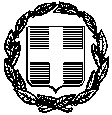 ΕΛΛΗΝΙΚΗ ΔΗΜΟΚΡΑΤΙΑΝΟΜΟΣ ΞΑΝΘΗΣΔΗΜΟΣ  ΞΑΝΘΗΣΓραφείο  Συμπαραστάτη του δημότη                                         και της επιχείρησης                                                                  Αριθμός πρωτοκόλλου: Πλατεία Δημοκρατίας Ξάνθη                                                   ΔΗΜΑΡΧΙΑΚΟ ΜΕΓΑΡΟ ΞΑΝΘΗΣΤηλ. 25413 50800 mail. symparastatis@cityofxanthi.gr                               Ξάνθη, 17-06-2016                     ΔΙΑΜΕΣΟΛΑΒΗΣΗ     18   (Άρθρο 77 παρ. 3 Ν.3852/2010)ΠΡΟΣ ΔΙΕΥΘΥΝΣΗ ΚΑΘΑΡΙΟΤΗΤΑΣ ΔΗΜΟΥ ΞΑΝΘΗΣΙ. Η καταγγελία 1. Η Συμπαραστάτης του Δημότη και της Επιχείρησης δέχθηκε ηλεκτρονική ενημέρωση – παραπόνου , του κατοίκου          Ξάνθης,  η οποία έλαβε αρ.  18 στο μητρώο καταγγελιών. 2. Ο Δημότης εξέφρασε το ακόλουθο αίτημα ότι.   Σας αποστέλω το παρακατω βιντεο με σκοπο την κινητοποιηση του δημου σχετικα με το προβλημα των αδεσποτων σκυλιων του δημου της ξανθης τα οποια συχνα εμφανιζουν επιθετικη συμπεριφορα.Το βιντεο αυτο βιντεοσκοπηθηκε αμεσως μετα απο επιθεση των σκυλιων σε τυχαιο περαστικο τον οποιο "εσωσαν" διερχομενα οχηματα (και συνημμένο υπήρχε το αρχείο βίντεο, με τα αδέσποτα ζώα να κινούνται  εκατέρωθεν των πεζοδρομίων). ΙΙ. Εξέταση της υπόθεσης.Η υπόθεση έπρεπε να τεθεί στο αρχείο, λόγω έλλειψης τυπικών προϋποθέσων καταγγελίας από το Δημότη. IV. Διαμεσολάβηση για την επίλυση του προβλήματοςΤο μήνυμα με το συνημμένο περιεχόμενο του, επιδείχθηκε από το Γραφείο του ΣτΔΕ, στην αρμόδια υπηρεσία και πραγματοποιήθηκε σύσκεψη με τον αρμόδιο αντιδήμαρχο.Η υπηρεσία  εξέτασε τα αδέσποτα σκυλιά, ο αυξημένος αριθμός , οφείλονταν στο γεγονός ότι ήταν εποχή αναπαραγωγής και μετατράπηκαν σε αγέλη λόγω των θηλυκών σκύλων.Επανατοποθετήθηκαν μετά τις νόμιμες ενέργειες σε διαφορετική περιοχή όπως προβλέπει ο νόμος, διότι στο σημείο υπήρχαν εκπαιδευτικά ιδρύματα (σχολείο, παιδικός σταθμός νηπίων κλπ). Δεν πραγματοποιήθηκε άλλη καταγγελία ή αναφορά από άτομο το οποίο υπέστη επίθεση σύμφωνα με το ηλεκτρονικό μήνυμα.                                                                  Ξάνθη, 23-06-2016                                   Η ΣΥΜΠΑΡΑΣΤΑΤΗΣ ΤΟΥ ΔΗΜΟΤΗ ΚΑΙ ΤΗΣ ΕΠΙΧΕΙΡΗΣΗΣ                                                                      Ελένη Π. Αχτάρη 